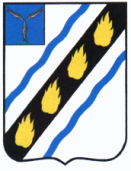 ЗОЛОТОСТЕПСКОЕ  МУНИЦИПАЛЬНОЕ  ОБРАЗОВАНИЕ СОВЕТСКОГО  МУНИЦИПАЛЬНОГО  РАЙОНА  САРАТОВСКОЙ  ОБЛАСТИСОВЕТ  ДЕПУТАТОВ (четвертого созыва)РЕШЕНИЕОт  13.06.2019 г. № 42с.Александровка О внесении изменений и дополнений в Устав Золотостепского муниципального образования Советского муниципального района Саратовской областиРуководствуясь Федеральным законом Российской Федерации от 06.10.2003 № 131-ФЗ «Об общих принципах организации местного самоуправления в Российской Федерации», Федеральным законом от 30.10.2018 № 382-ФЗ «О внесении изменений в отдельные законодательные акты Российской Федерации», Федеральным законом от 30.10.2018 № 387-ФЗ «О внесении изменений в статьи 2 и 28 Федерального закона «Об общих принципах организации местного самоуправления в Российской Федерации»», Уставом Золотостепского муниципального образования Советского муниципального района Саратовской области, Совет депутатов РЕШИЛ:1) Внести в Устав  Золотостепского муниципального образования  следующие изменения и дополнения:	а) дополнить статью 10 частью 6 следующего содержания:	«6. Территориальное общественное самоуправление считается учрежденным с момента регистрации устава территориального общественного самоуправления уполномоченным органом местного самоуправления Золотостепского муниципального образования. Порядок регистрации устава территориального общественного самоуправления определяется представительным органом Золотостепского муниципального образования». 	б) часть 2 статьи 12 изложить в следующей редакции:«2. Публичные слушания проводятся по инициативе населения, представительного органа Золотостепского муниципального образования Советского муниципального района Саратовской области, главы муниципального образования.Публичные слушания, проводимые по инициативе населения или представительного органа Золотостепского муниципального образования Советского муниципального района Саратовской области, назначаются представительным органом муниципального образования, а по инициативе главы муниципального образования - главой муниципального образования.».	в) п. 1 ч. 8 ст. 24 после слов «политической партией,» дополнить словами «профсоюзом, зарегистрированным в установленном порядке,».	2) Настоящее  решение  подлежит официальному  опубликованию после его государственной  регистрации  и   вступает  в  силу после  его официального опубликования.Глава Золотостепского муниципального образования  			А.В. Трушин